Remodeling the School 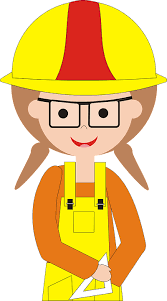 Pikeville Elementary School wants to build an addition on to the school to make more room for the fourth and fifth grade students.  The builder has proposed two floor plans that have identical perimeters of 316 meters.  Which of the two floor plans would provide the greatest square footage for the students and teachers?  Use drawings, numbers, equations, and/or words to explain how you found your answer.  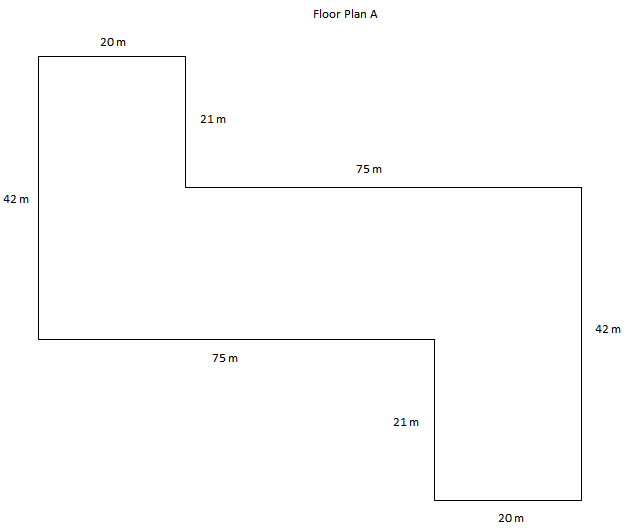 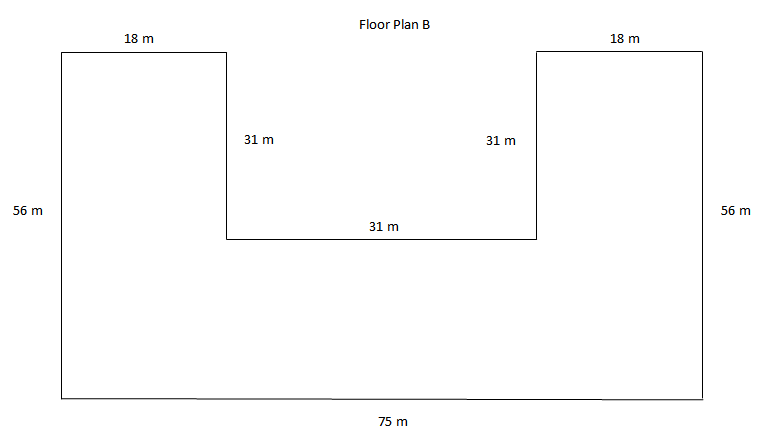 Which floor plan would provide the greatest square footage?Explain how you solved this task using drawings, numbers, equations,			 and/or words.Scoring ExamplesNot Yet:  The student is unable to find the correct area for either floor plan and does not give a correct explanation for how the problem was solved.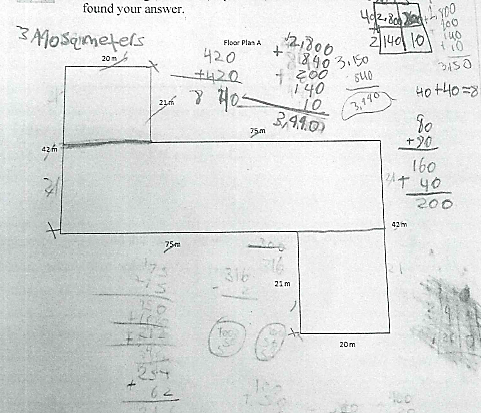 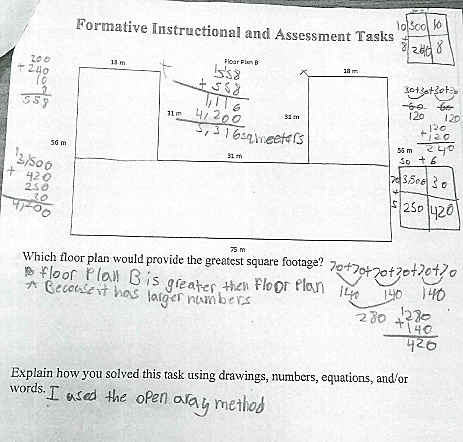 Progressing:  The student correctly found the area for one floor plan, but not the other.  The student could explain the strategy used to solve.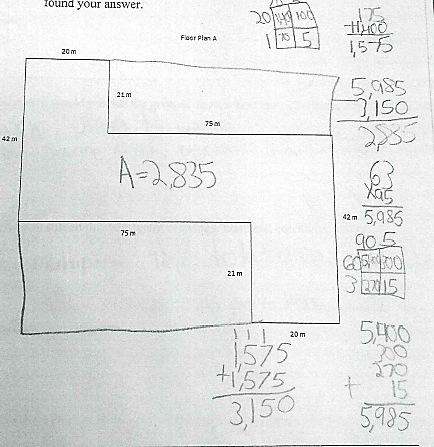 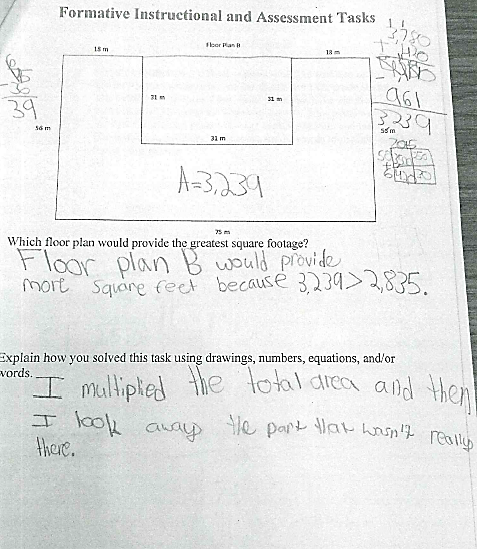 Meets Expectations:  The student found the area for both floor plans, correctly compared them, and explained the strategy used for solving the problem completely and correctly.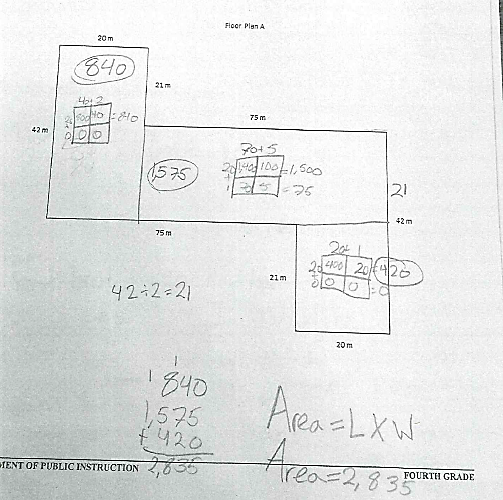 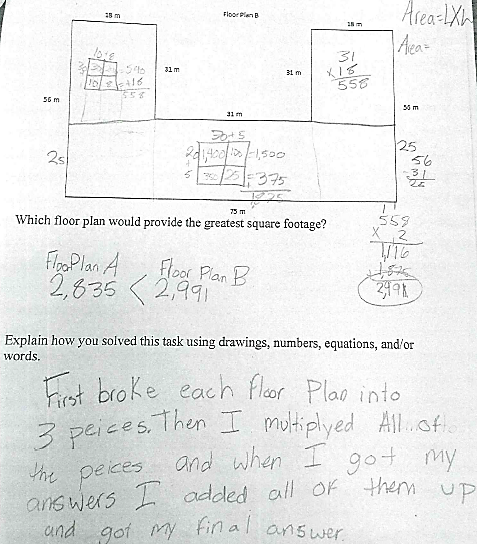 NC.4.MD.3 Remodeling the SchoolNC.4.MD.3 Remodeling the SchoolDomainMeasurement and DataClusterSolve problems involving area and perimeter.Standard(s)NC.4.MD.3 Solve problems with area and perimeter.Find areas of rectilinear figures with known side lengthsSolve problems involving a fixed area and varying perimeters and a fixed perimeter with varying areasApply the area and perimeter formulas for rectangles in real world and mathematical problemsMaterialsactivity sheet, pencil TaskRemodeling the SchoolPikeville Elementary School wants to build an addition on to the school to make more room for the fourth and fifth grade students.  The builder has proposed two floor plans that have identical perimeters of 316 meters.  Which of the two floor plans would provide the greatest square footage for the students and teachers?  Use drawings, numbers, equations, and/or words to explain how you found your answer.Solutions:Floor Plan A:Perimeter – 316 metersArea – 2,835 square meters*Floor Plan B provides the most square footage.RubricRubricRubricLevel INot YetLevel IIProgressingLevel IIIMeets ExpectationStudent is able to do 0-2 of the following:Break up each floor plan into smaller rectanglesUse existing side lengths to figure out side lengths of smaller rectanglesCalculate area for each small rectangleGenerate total area for each floor planJustify reasoning for each answer using drawings, numbers, words, or equationsStudent is able to do 3-4 of the following:Break up each floor plan into smaller rectanglesUse existing side lengths to figure out side lengths of smaller rectanglesCalculate area for each small rectangleGenerate total area for each floor planJustify reasoning for each answer using drawings, numbers, words, or equationsStudent is able to do ALL of the following:Break up each floor plan into smaller rectanglesUse existing side lengths to figure out side lengths of smaller rectanglesCalculate area for each small rectangleGenerate total area for each floor planJustify reasoning for each answer using drawings, numbers, words, or equationsStandards for Mathematical Practice1.  Makes sense and perseveres in solving problems.2.  Reasons abstractly and quantitatively.3.  Constructs viable arguments and critiques the reasoning of others.4.  Models with mathematics.5.  Uses appropriate tools strategically.6.  Attends to precision.7.  Looks for and makes use of structure.8.  Looks for and expresses regularity in repeated reasoning